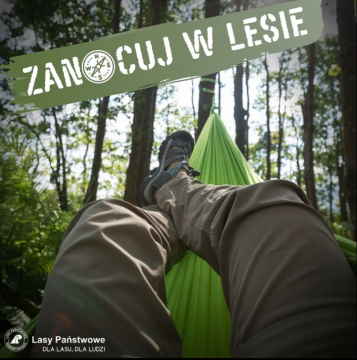 Zgłoszenie noclegu w ramach Programu „Zanocuj w lesie” w Nadleśnictwie WłoszakowiceDane osobowe Imię 		______________________________________________________              Nazwisko(osoba zgłaszająca noclegi)______________________________________________________Telefon komórkowy_______________________________________________________Adres e-mail (na ten adres zostanie wysłana wiadomość dot. zezwolenia na nocleg)_________________________________________________________Dane nt. noclegówLiczba noclegów(daty)		_______________________________________________________________Liczba osób_______________________________________________________Planowane miejsce biwakowania(nazwa obszaru, lokalizacja)	______________________________________________________________☐Zapoznałem się regulaminem obowiązującym na obszarze objętym programem „Zanocuj w lesie” *Zał. nr 1 -Informacja dotycząca przetwarzania danych osobowychZgłoszenie noclegu w ramach Programu „Zanocuj w lesie” w Nadleśnictwie WłoszakowiceZał. nr 1 Oświadczenie osoby w zakresie danych osobowych oraz klauzula informacyjna  Jak osoba zgłaszająca nocleg, wyrażam zgodę na przetwarzanie danych osobowych zawartych w formularzu rezerwacyjnym, w celach związanych z realizacją programu „Zanocuj w Lesie”. Administratorem Pani/Pana danych osobowych jest Nadleśnictwo Włoszakowice z siedzibą przy 
ul. Wolsztyńska 13E, 64-140 Włoszakowice. Z Administratorem można skontaktować się listownie na adres wskazany powyżej lub na adres e-mail: wloszakowice@poznan.lasy.gov.pl  , telefonicznie: 65 537 03 55.W sprawach związanych z Pani/Pana danymi, proszę kontaktować się z Inspektorem Ochrony Danych, na adres e-mail: iod@comp-net.pl  Pani/Pana dane osobowe, są zbierane w ramach Programu „Zanocuj w lesie”, na podstawie Państwa zgody. Podstawą prawną przetwarzania danych osobowych przez Nadleśnictwo, jest art. 6 ust. 1 lit. a RODO*. Zgoda jest dobrowolna i może zostać w każdej chwili cofnięta poprzez złożenie oświadczenia u administratora danych, wycofanie zgody nie wpływa na zgodność przetwarzania, którego dokonano przed jej cofnięciem.Pani/Pana dane osobowe mogą zostać ujawnione, innym jednostkom lasów państwowych, naszym podwykonawcom (podmioty przetwarzające) oraz odbiorcom danych wynikających z przepisów prawa. Pani/Pana dane osobowe będą przechowywane przez okresy wynikające z przepisów prawa lub do czasu wycofania przez Państwa zgody.  Pana/Pani dane osobowe nie będą przekazywane do państwa trzeciego/organizacji międzynarodowej. Zgodnie z RODO, przysługuje Pani/Panu prawo do: prawo dostępu do swoich danych oraz otrzymania ich kopii; prawo do żądania usunięcia swoich danych; prawo do złożenia sprzeciwu; prawo do sprostowania (poprawiania) swoich danych;  prawo do wniesienia skargi do organu nadzorczego; prawo do ograniczenia przetwarzania danych. Podanie danych ma charakter dobrowolny, lecz niezbędny do realizacji celu.  Nie podejmujemy decyzji w sposób zautomatyzowany. * Rozporządzenie Parlamentu Europejskiego i Rady (UE) 2016/679 z dnia 27 kwietnia 2016 r. w sprawie ochrony osób fizycznych w związku z przetwarzaniem danych osobowych i w sprawie swobodnego przepływu takich danych oraz uchylenia dyrektywy 95/46/WE (ogólne rozporządzenie o ochronie danych) 